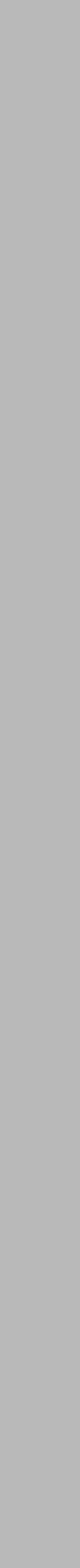 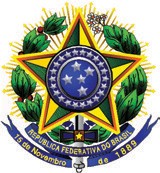 REPÚBLICA FEDERATIVA DO BRASIL MINISTÉRIO DA EDUCAÇÃOINSTITUTO FEDERAL DE EDUCAÇÃO, CIÊNCIA E TECNOLOGIA DE SÃO PAULO PRÓ-REITORIA DE PESQUISA E INOVAÇÃOREVISTA SINERGIATERMO DE AUTORIZAÇÃO E RESPONSABILIDADEEu,......................................................................................................................................, natural  de	.,nacionalidade  ..............................................,  profissão	.,residente e domiciliado (a) na Rua .............................................................................................................................................................................................................................................................................................  n   º . ........., Bairro	, CEP ..............................................., Cidade	,UF  .............,  RG  nº:  ............................,  SSP/................, e-mail:	, telefone:  ..........................................................  e CPF nº	,pelo presente instrumento particular, declaro que o trabalho intitulado ............................................................................................................................................................................................................................................................................................................................................... é de minha autoria juntamente com os (co) autores a seguir: ................................................................................................................................................................................................................................... e com ciência deles, autorizo a sua reprodução total, por meio eletrônico e impresso, a título gratuito, inclusive de fotografias, ilustrações etc. que se refiram a pessoas ou instituições e que estejam contidas no trabalho, para publicação na Revista Sinergia, um periódico científico-tecnológico do Instituto Federal de Educação Ciência e Tecnologia de São Paulo, situado na Rua Pedro Vicente, 625 – Canindé - São Paulo – SP – CEP 01109-010.Caso  o  seu  artigo  tenha  dados  de  pesquisa  envolvendo  seres  humanos,  recomendamos  que  entre em contato (antes mesmo de enviar o seu artigo para a Revista Sinergia) com o Comitê de Ética em Pesquisa (CEP): < https://prp.ifsp.edu.br/pro-reitoria/comite-de-etica >*.O artigo submetido à Revista Sinergia não pode ter sido publicado em outro periódico e tampouco ter sido submetido simultaneamente a outro periódico.Se comprovado plágio em qualquer trabalho publicado, a Revista Sinergia isenta-se de qualquerresponsabilidade, devendo seu(s) autor(es) arcar(em) com as penalidades previstas em lei.A aceitação do artigo pelo Conselho Editorial implica automaticamente a cessão dos direitos autorais relativos ao trabalho, cujo os direitos seguem os termos da Creative Commons:<http://creativecommons.org/licenses/by/3.0/br/>São Paulo ....., de .......................... de 20.....................................................................................Autor responsável pela inscrição do trabalho* "O Comitê de Ética em Pesquisa (CEP) é um colegiado interdisciplinar com "munus público", que deve existir nas instituições que realizampesquisas envolvendo seres humanos no Brasil, criado para defender os interesses dos sujeitos da pesquisa dentro de padrões éticos".